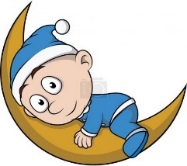 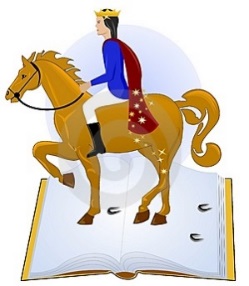 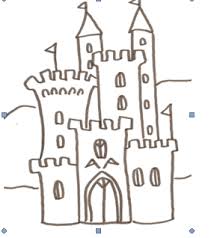 Pozvánka na Pohádkovou  noc v knihovněAkce začne v pátek 31. července 2020 od 19.00 hod. v knihovně v RokytniciPřidáte se také?Přihlášky odevzdejte v knihovně nebo paní  Blanky Fojtíkové na obecním úřadě.……………………………………………………………………………………………………………………………………………....Přihláška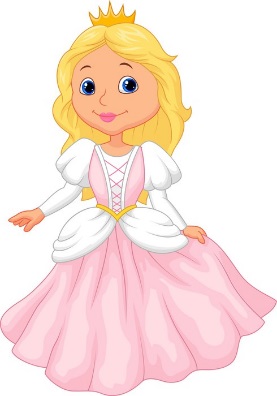 Přihlašuji své dítě na akci Pohádková noc v knihovně, která proběhnev obecní knihovně v Rokytnici v pátek 31.července 2020 od 19.00 hod.Jméno dítěte:  ………………………………………….Datum a podpis rodiče: …………………………… Tel.:   …………………….